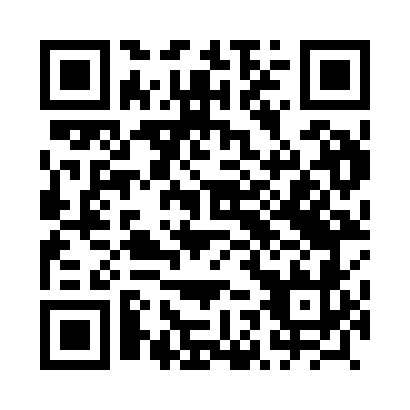 Prayer times for Gorzen, PolandMon 1 Apr 2024 - Tue 30 Apr 2024High Latitude Method: Angle Based RulePrayer Calculation Method: Muslim World LeagueAsar Calculation Method: HanafiPrayer times provided by https://www.salahtimes.comDateDayFajrSunriseDhuhrAsrMaghribIsha1Mon4:186:2212:535:197:259:212Tue4:156:2012:535:207:279:243Wed4:126:1712:525:227:289:264Thu4:086:1512:525:237:309:295Fri4:056:1212:525:247:329:316Sat4:026:1012:515:267:349:347Sun3:596:0812:515:277:369:368Mon3:566:0512:515:287:379:399Tue3:536:0312:515:297:399:4110Wed3:496:0112:505:317:419:4411Thu3:465:5812:505:327:439:4712Fri3:435:5612:505:337:449:4913Sat3:395:5412:505:347:469:5214Sun3:365:5212:495:367:489:5515Mon3:335:4912:495:377:509:5816Tue3:295:4712:495:387:5210:0017Wed3:265:4512:495:397:5310:0318Thu3:225:4212:485:407:5510:0619Fri3:195:4012:485:427:5710:0920Sat3:155:3812:485:437:5910:1221Sun3:115:3612:485:448:0110:1522Mon3:085:3412:485:458:0210:1823Tue3:045:3112:475:468:0410:2124Wed3:005:2912:475:478:0610:2525Thu2:565:2712:475:498:0810:2826Fri2:525:2512:475:508:1010:3127Sat2:485:2312:475:518:1110:3528Sun2:445:2112:475:528:1310:3829Mon2:405:1912:465:538:1510:4230Tue2:365:1712:465:548:1710:45